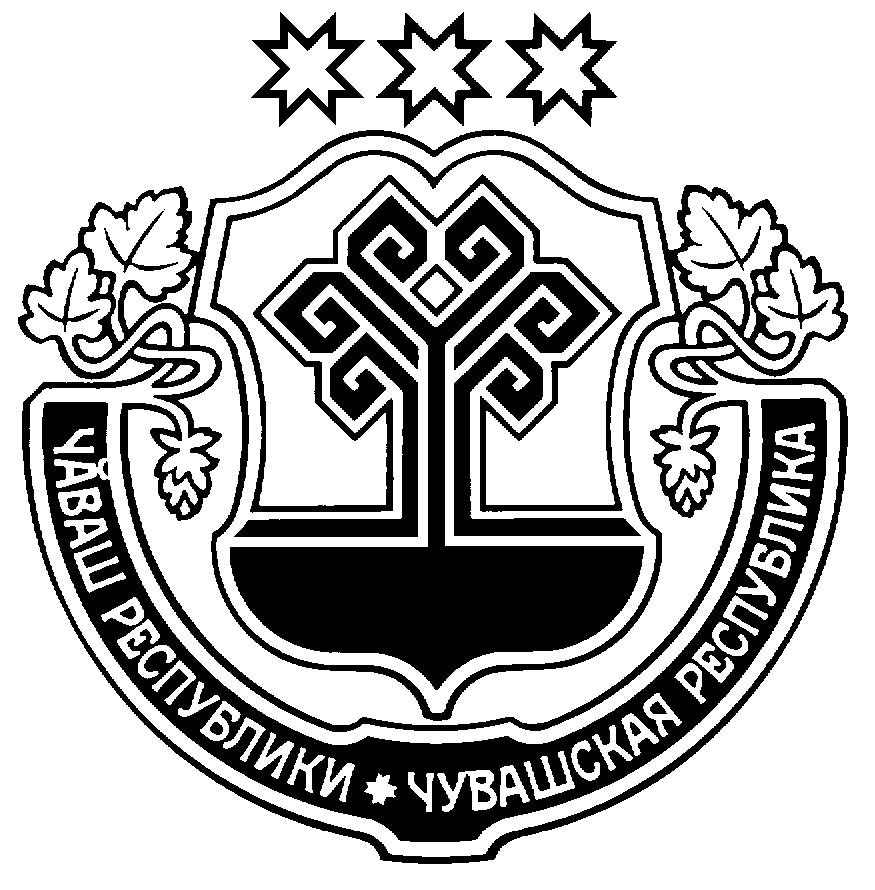  Чёваш Республикин                                                         Администрация    Пёрачкав районенчи                                                 Порецкого района     администраций.                                                   Чувашской Республики          ЙЫШЁНУ                                                             ПОСТАНОВЛЕНИЕ           04.06.2018  № 185                                                                       04.06.2018  № 185      Пёрачкав сали                                                                                     с. ПорецкоеОб итогах районного трудового  соревнования на весенне-полевыхработах 2018 годаРассмотрев итоги районного трудового соревнования коллективов сельскохозяйствен-ных предприятий всех форм собственности по основным видам весенне- полевых работ  2018 года, администрация Порецкого района п о с т а н о в л я е т:Признать победителем в районном трудовом соревновании на весенне-полевых работах 2018 года ООО «Россы Поречье» (руководитель Саушкин Николай Александрович),  за проведение сева в оптимальные сроки и с высоким качеством, без случаев нарушений трудовой дисциплины и производственного травматизма.Наградить коллектив ООО «Россы Поречье» грамотой администрации Порецкого района, президиума райкома профсоюза работников АПК и денежным призом  в сумме 3000 рублей.2. Победителем в районном трудовом соревновании на весенне-полевых работах 2018 года среди малых форм хозяйствования признать КФХ Васильева Александра Леонидовича (Глава КФХ Васильев Александр Леонидович), за проведение сева в оптимальные сроки и с высоким качеством, без случаев нарушений трудовой дисциплины и производственного травматизма.Наградить Главу КФХ грамотой администрации Порецкого района, президиума райкома профсоюза работников АПК и денежным призом в сумме 2000 рублей.3.Признать победителями районного трудового соревнования на весенне- полевых работах 2018 года среди механизаторов на подкормке  озимых зерновых культур:- Исаева Александра Владимировича, механизатора ООО «ОПХ «Простор», занявшего первое место;- Быкова Александра Александровича, механизатора СХПК «Никулинский», занявшего второе место;-    Соловьева Николая Владимировича, механизатора СПК «Семеновский», занявшего третье место.4.  Среди механизаторов на подготовке почвы:-  Барченкова Владимира Ивановича, механизатора СПК «Семеновский», занявшего первое место;- Ершова Александра Владимировича, механизатора ООО «ОПХ «Простор», занявшего второе место;-  Фадеева Ивана Александровича, механизатора СХПК «Заветы Ильича» занявшего третье  место.5. Среди механизаторов на севе яровых зерновых, зернобобовых, технических культур и  однолетних трав:- Кормилицына Ивана Александровича, механизатора ООО «ОПХ «Простор», занявшего первое место;-   Соина Ивана Михайловича, механизатора ООО «Россы Поречье», занявшего второе место;- Волкова Дмитрия Евгеньевича, механизатора СХПК «Никулинский», занявшего третье место.Наградить победителей  грамотами  администрации Порецкого района, президиума райкома профсоюза работников АПК, денежными призами:- за первое место-2000 рублей- за второе место-1500 рублей- за третье место – 1000 рублей.6. Источник финансирования выплат денежных призов бюджет Порецкого района.7. Чествование передовиков районного трудового соревнования провести на районном празднике песни, труда, и спорта «Акатуй-2018».Глава  администрации                                                      Порецкого района                                                                                                       Е.В.Лебедев